                                                         РЕШЕНИЕ28.11.2019                                                                                                № 95О внесении изменений в решение Совета депутатов от 28.11.2016 № 31 «Об утверждении Положения «О земельном налоге»В соответствии с Федеральным законом от 29.09.2019 года № 325-ФЗ   «О внесении изменений в части первую и вторую Налогового кодекса Российской Федерации», руководствуясь Уставом муниципального образования  Мочегаевский  сельсовет, Совет депутатов решил:1.  Внести в решение  Совета депутатов от 28.11.2016 № 31 «Об утверждении Положения «О земельном налоге» следующие изменения:В пункте 1 «Общие положения» слова  «и сроки» исключить. Пункт 2  « Налоговые ставки» изложить в новой редакции:  Ставки земельного налога устанавливаются от кадастровой стоимости в размере:        1) 0,16 процента в отношении земельных участков отнесенных к землям сельскохозяйственного назначения или к землям в составе зон сельскохозяйственного использования в населенных пунктах и  используемых для сельскохозяйственного производства.2) 0,3 процента в отношении земельных участков:- занятых жилищным фондом и объектами инженерной инфраструктуры жилищно-коммунального комплекса (за исключением доли в праве на земельный участок, приходящейся на объект, не относящийся к жилищному фонду и к объектам инженерной инфраструктуры жилищно-коммунального комплекса) или приобретенных (предоставленных) для жилищного строительства, (за исключением земельных участков, приобретенных (предоставленных) для индивидуального жилищного строительства, используемых в предпринимательской деятельности);- приобретенных (предоставленных) для личного подсобного хозяйства, садоводства, огородничества или животноводства, а также дачного хозяйства, тогда как согласно п. 1 ст. 394 Налогового Кодекса РФ налоговые ставки устанавливаются нормативными правовыми актами представительных органов муниципальных образований и не могут превышать:0,3 процента в отношении земельных участков: не используемых в предпринимательской деятельности, приобретенных (предоставленных) для ведения личного подсобного хозяйства, садоводства или огородничества, а также земельных участков общего назначения, предусмотренных Федеральным законом от 29 июля 2017 года N 217-ФЗ "О ведении гражданами садоводства и огородничества для собственных нужд и о внесении изменений в отдельные законодательные акты Российской Федерации".- ограниченных в обороте в соответствии с законодательством Российской Федерации, предоставленных для обеспечения обороны,  безопасности и таможенных нужд;3)1,5 процента в отношении прочих земельных участков.2)  абз.8  пункта 3 Положения изложить в следующей редакции:Налог подлежит уплате налогоплательщиками-организациями в срок не позднее 1 марта года, следующего за истекшим налоговым периодом. Авансовые платежи по налогу подлежат уплате налогоплательщиками-организациями в срок не позднее последнего числа месяца, следующего за истекшим отчетным периодом.2 Настоящее решение вступает в силу не ранее чем по истечении одного месяца со дня его официального опубликования ( обнародования)  и не ранее 1-го числа очередного налогового периода.Председатель Совета депутатов-глава муниципального образования                                         Ю.Е.Переседов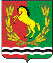 СОВЕТ ДЕПУТАТОВМУНИЦИПАЛЬНОГО ОБРАЗОВАНИЯ МОЧЕГАЕВСКИЙ СЕЛЬСОВЕТАСЕКЕЕВСКОГО РАЙОНА ОРЕНБУРГСКОЙ ОБЛАСТИТРЕТЬЕГО СОЗЫВА